Call for EntriesArtizan Gallery – Themed CallsFollowing the unusual events taking place during the first half of 2020 we have the opportunity to restructure our exhibition programme at Artizan Gallery between now and the end of the year and into 2021.As such, we are publishing several new exhibition calls, as well as rescheduling existing bookings, with the intention of delivering an adjusted programme from July 2020. These opportunities include:Exhibition Bookings – our three exhibition spaces are available for hire (separately or combined) for group and solo shows with flexible exhibition periods.Themed Calls – we have a number of themed group calls seeking participants. Exhibition themes are selected by Artizan Gallery and submissions are invited, with a final show of 4-8 artists curated on a selective basis.Virtual Exhibitions – our virtual exhibition package has been available since the start of 2019 but has new relevance today. This toolkit allows affordable use of space to create a virtual exhibition with complete package of marketing materials to show work impactfully to remote audiencesProposals – where the above opportunities are not applicable to an individual artist, we welcome proposals for Themed Calls, Open Exhibitions or other formats, artists would like to see or curate themselves.Themed ExhibitionsAs part of our renewed programming for 2020 we are curating a series of accessible, themed shows to create opportunities for visual artists in the wake of recent uncertainty.These three-week long curated shows have an open submission process, following which between 4 and 8 artists will be invited to take part in an exhibition showcased across our three spaces at Artizan Gallery. All participating artists will receive a share of the gallery space, allowing them to exhibit an extended body of work as part of relaunched 2020 programme. The themes we are looking to receive submissions for are:Glorious Gardens (greenspaces, gardens and flowers), The Urban Landscape (architecture, cityscapes), Creative Coastal (seascapes, coastlines), The Digital Space (works in digital mediums), Photographic Stories (photography and photojournalism), The Wild World (animals, creatures and wildlife), Figures (still life, portraiture and people), Going Nowhere (travel, countries of the world, unknown places), Abstract WorksFull details of each of these themes can be found in the call. This opportunity is suitable for an artist with an extended body of work to exhibit on a common theme.About UsFor those who don’t know our venues, you can read more information about our galleries below. In addition, we have also added a statement regarding measures taken as a result of the COVID-19 pandemic which will be relevant to anyone applying to exhibit with us.The SpacesArtizan Gallery is made up of three spaces, the Main Gallery, Basement Gallery and Courtyard Gallery.The Main Gallery has been our primary exhibition space since opening in 2014. A large open space with high ceilings, white walls and “Artizan Blue” floorboards and highlights, all of which offer an attractive venue for exhibiting. With the supporting Courtyard Gallery and Basement Gallery attached, it is Artizan’s central exhibition space offering a diverse array of art to collectors and visitors throughout the year. With 20m of hanging space, plus additional flexible window and easel display areas, there’s plenty of space for a variety of exhibition styles and opportunities.The Courtyard Gallery and café to the rear of the venue were remodelled in 2019 to enhance the space for exhibition use. Additions to the hanging system have created ample hanging space for extended series of work and our discreet seating area and enclosed courtyard welcome visitors for coffee throughout the year. With slightly lower ceilings than the Main Gallery, this is still an inviting and professional space to exhibit work.The Basement Gallery was originally launched at the end of 2017 but shortly after closed due to water ingress. Newly remodelled for 2020, this reimagined space below ground level offers a clean, well-lit, white box. Despite being our smallest gallery, it still offers sufficient display capacity and is well appointed for 3D exhibitions also.Exhibiting with UsAll exhibitions with Artizan are fully stewarded with hanging managed by our in-house team. Promotion is carried out across a broad network of physical locations and postal marketing as well as to an extensive online audience with a full range of video, photographic and design activity included as standard. The gallery handles press releasing for all shows and can offer assistance with personal press activity and digital marketing tools.A dedicated exhibition page will be hosted on our sister site www.art-hub.co.uk with full e-commerce functionality as well as listing on our main site and other third-party online listing locations including the local destination management website, artrabbit and other national events platforms. Every exhibition also appears in local print media whilst the Gallery is advertised generally across a wide spectrum of high end Torbay publications, as well as their own annual print programme.Conditions of EntryAll applications are made for consideration only and do not constitute a confirmed booking.No fees are payable at the point of application but a 25% deposit or value equivalent to one week of the booking (whichever is the greater) is due to confirm your participation.All applications will be considered by the Artizan team and selected other partners when relevant.Themed exhibitions will take place dependent on uptake and themes may be adjusted based on responses.We will be reviewing entries to our themed calls at the end of June 2020 but applications may continue to be taken beyond this date.Full Terms and conditions can be read here (https://bit.ly/3ceVhDX).This form is for applicants interested in Themed Calls. All other calls can be found at art-hub.co.uk/callsCOVID-19 SecureAt the start of May 2020, the UK Government released initial guidance outlining new expectations of businesses in light of the COVID-19 Pandemic. These policies, that all trading businesses who interact with the general public must hold, are known as COVID-19 Secure, and displaying the government recognised notice of this standard indicates a business’s compliance.This guidance is new and evolving and we are doing our best to keep pace with the required precautions that will keep our audiences safe, at the same time balancing this with an offer that continues to reflect our own high standards. We want to reassure prospective exhibitors that we take these safety requirements seriously but will always ensure that our audience experience and exhibition quality is not compromised. We are COVID-19 Secure and our commitment to excellent exhibiting standards remains.At the point of booking, appropriate contingency options will be considered based on the UK Government’s COVID Alert Levels.Changes to Artist PreviewsPreviously, staffing costs for a 2-hour artist preview were included with every booking. However, due to the likely medium term restrictions on public gatherings over a certain number, our current intention is to replace these events with “Launch Days”, full day events where guests can confirm their attendance for the first day of the exhibition. As these are new events, they are being offered flexibly but it is hoped they will enable us to continue to host impactful launch activity as part of every exhibition.Artizan Gallery, Themed CallsArtizan Gallery, Themed Calls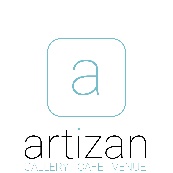 This form will allow you to provide all the necessary details for applying to a themed call with Artizan Gallery in 2020. All the boxes are expandable so please make sure you fill in all details as fully and accurately as possible. You can review our full terms and conditions here (https://bit.ly/3ceVhDX) which will apply if you choose to proceed with a booking. Once completed, applicants should email a copy of the completed form to juliebrandon@artizangallery.co.uk..This form will allow you to provide all the necessary details for applying to a themed call with Artizan Gallery in 2020. All the boxes are expandable so please make sure you fill in all details as fully and accurately as possible. You can review our full terms and conditions here (https://bit.ly/3ceVhDX) which will apply if you choose to proceed with a booking. Once completed, applicants should email a copy of the completed form to juliebrandon@artizangallery.co.uk..This form will allow you to provide all the necessary details for applying to a themed call with Artizan Gallery in 2020. All the boxes are expandable so please make sure you fill in all details as fully and accurately as possible. You can review our full terms and conditions here (https://bit.ly/3ceVhDX) which will apply if you choose to proceed with a booking. Once completed, applicants should email a copy of the completed form to juliebrandon@artizangallery.co.uk..About the ExhibitionAbout the ExhibitionAbout the ExhibitionExhibition DatesJuly-December 2020July-December 2020Deadline for SubmissionsAll applications will be considered as we receive them, but we anticipate 2020 applications will largely be confirmed before the end of June.All applications will be considered as we receive them, but we anticipate 2020 applications will largely be confirmed before the end of June.FeesFees vary from £100-150. Commission will be charged at 35%Fees vary from £100-150. Commission will be charged at 35%ThemesThemesThemesGlorious GardensFollowing a period where many people have been spending extended periods of their time working in their gardens, exploring the green spaces within the immediate vicinity of their homes and when Netflix has released its new series “The Big Flower Fight”, we are looking to create a show celebrating artists depictions of glorious gardens, fantastic flowers and photogenic plant life.Following a period where many people have been spending extended periods of their time working in their gardens, exploring the green spaces within the immediate vicinity of their homes and when Netflix has released its new series “The Big Flower Fight”, we are looking to create a show celebrating artists depictions of glorious gardens, fantastic flowers and photogenic plant life.The Urban LandscapeAs a balance to our Glorious Gardens exhibition, The Urban Landscape will look at art that reflects upon the architecture, buildings and urban areas that have for much of the last few months lain empty. For those who have experienced streets and towns dormant, these landscapes have taken on an entirely new character, with the concrete jungles, aged churches and public spaces appearing more fragile than they had perhaps done previously.As a balance to our Glorious Gardens exhibition, The Urban Landscape will look at art that reflects upon the architecture, buildings and urban areas that have for much of the last few months lain empty. For those who have experienced streets and towns dormant, these landscapes have taken on an entirely new character, with the concrete jungles, aged churches and public spaces appearing more fragile than they had perhaps done previously.Creative CoastalWe’re sure we aren’t alone in having been particularly appreciative of the place we call home over the past months, being locked down by the sea feels like slightly less of a hardship when we’ve been out for our daily exercise. Creative Coastal will celebrate the seaside scenes that have offered some serenity to those who have the privilege of enjoying their own small part of the British coastline.We’re sure we aren’t alone in having been particularly appreciative of the place we call home over the past months, being locked down by the sea feels like slightly less of a hardship when we’ve been out for our daily exercise. Creative Coastal will celebrate the seaside scenes that have offered some serenity to those who have the privilege of enjoying their own small part of the British coastline.The Digital SpaceAs the world locked down communities, social groups and culture moved online and began to occupy The Digital Space. Never before had technology played such a vital role in bringing people together as restrictions on the physical bore down. Reviews, consistently were mixed; was the digital space a inadequate substitute or a new creative frontier? In The Digital Space, we’ll invite artists working in digital mediums to share their work as we return to the real world.As the world locked down communities, social groups and culture moved online and began to occupy The Digital Space. Never before had technology played such a vital role in bringing people together as restrictions on the physical bore down. Reviews, consistently were mixed; was the digital space a inadequate substitute or a new creative frontier? In The Digital Space, we’ll invite artists working in digital mediums to share their work as we return to the real world.Photographic Stories Now is the time for telling stories, a curated show of narrative photography and photojournalism.Now is the time for telling stories, a curated show of narrative photography and photojournalism.Going NowhereFor many months we’ve been Going Nowhere and whilst travel may still be restricted as we come out the other side, culture, creativity and the arts have not only proved their resilience, but have also provided vital escapism during a time of isolation. In Going Nowhere, we look to celebrate the powerful nature of art to transport us, in an exhibition of works that travel the world and bring unknown places a little closer to home.For many months we’ve been Going Nowhere and whilst travel may still be restricted as we come out the other side, culture, creativity and the arts have not only proved their resilience, but have also provided vital escapism during a time of isolation. In Going Nowhere, we look to celebrate the powerful nature of art to transport us, in an exhibition of works that travel the world and bring unknown places a little closer to home.The Wild WorldWildlife has run riot over the last couple of months as the presence of mankind has been felt less intensely across green spaces and urban areas. The Wild World invites artists celebrating creatures great and small through artwork of animals, habitats and ecosystems.Wildlife has run riot over the last couple of months as the presence of mankind has been felt less intensely across green spaces and urban areas. The Wild World invites artists celebrating creatures great and small through artwork of animals, habitats and ecosystems.Figures Thinking about identity and humanity in a time when societal norms have been flipped on their head globally, a themed exhibition looking at life drawing, portraiture and people.Thinking about identity and humanity in a time when societal norms have been flipped on their head globally, a themed exhibition looking at life drawing, portraiture and people.Abstract WorksA curated exhibition of abstract works.A curated exhibition of abstract works.Your DetailsYour DetailsYour DetailsYour DetailsPlease provide full contact details for us to reach you on.Please provide full contact details for us to reach you on.Please provide full contact details for us to reach you on.Please provide full contact details for us to reach you on.Full Name:Email Address:Phone Number:Date of Birth:Address:OnlineOnlineOnlineOnlinePlease provide any relevant website links to your work to support your booking. You may wish to include your website, social media profiles and other online selling platforms.Please provide any relevant website links to your work to support your booking. You may wish to include your website, social media profiles and other online selling platforms.Please provide any relevant website links to your work to support your booking. You may wish to include your website, social media profiles and other online selling platforms.Please provide any relevant website links to your work to support your booking. You may wish to include your website, social media profiles and other online selling platforms.Websites:Your SubmissionYour SubmissionYour SubmissionYour SubmissionPlease specify the theme you are interested in. If you are interested in applying for multiple themes list all of them and be sure to refer to them fully in the next question.Please specify the theme you are interested in. If you are interested in applying for multiple themes list all of them and be sure to refer to them fully in the next question.Please specify the theme you are interested in. If you are interested in applying for multiple themes list all of them and be sure to refer to them fully in the next question.You and your work – In as much detail as possible, please tell us a bit about yourself, your work and it’s relevance to the theme you are applying for. This information can be supplied in a separate document. You should provide information such as:Artist statement/sWork descriptionsHow your work relates to the themeWe advise provision of at least 250 words to allow us to have a full understanding of your submission.You and your work – In as much detail as possible, please tell us a bit about yourself, your work and it’s relevance to the theme you are applying for. This information can be supplied in a separate document. You should provide information such as:Artist statement/sWork descriptionsHow your work relates to the themeWe advise provision of at least 250 words to allow us to have a full understanding of your submission.You and your work – In as much detail as possible, please tell us a bit about yourself, your work and it’s relevance to the theme you are applying for. This information can be supplied in a separate document. You should provide information such as:Artist statement/sWork descriptionsHow your work relates to the themeWe advise provision of at least 250 words to allow us to have a full understanding of your submission.You and your work – In as much detail as possible, please tell us a bit about yourself, your work and it’s relevance to the theme you are applying for. This information can be supplied in a separate document. You should provide information such as:Artist statement/sWork descriptionsHow your work relates to the themeWe advise provision of at least 250 words to allow us to have a full understanding of your submission.Terms and ConditionsTerms and ConditionsTerms and ConditionsTerms and ConditionsIf your booking is confirmed, you will be subject to our Terms and Conditions for Exhibiting which can be found here (https://bit.ly/3ceVhDX). Please indicate your understanding by printing your name here. Your submission form is not complete if you do not provide this.If your booking is confirmed, you will be subject to our Terms and Conditions for Exhibiting which can be found here (https://bit.ly/3ceVhDX). Please indicate your understanding by printing your name here. Your submission form is not complete if you do not provide this.